แบบ P.3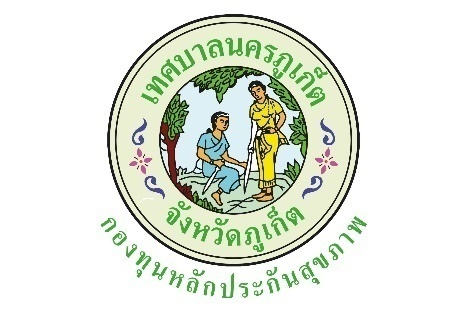 ปีงบประมาณ  2563แบบรายงานผลการดำเนินงาน/โครงการที่ได้รับงบประมาณสนับสนุนจากกองทุนหลักประกันสุขภาพเทศบาลนครภูเก็ตโครงการป้องกัน เฝ้าระวัง โรคไวรัสโคโรนา 2019 (COVID-19) ในศูนย์พัฒนาเด็กเล็ก เทศบาลนครภูเก็ต 2 ปีงบประมาณ 2563วดป. ที่อนุมัติ 24 มิ.ย. 25631.ตัวชี้วัดศูนย์พัฒนาเด็กเล็ก เทศบาลนครภูเก็ต 2 ดำเนินงานตามมาตรการป้องกันการแพร่ระบาดของโรคโควิด-19 ของกระทรวงสาธารณสุขถูกต้อง 100 %2.กลุ่มเป้าหมาย2. กลุ่มเด็กเล็กและเด็กก่อนวัยเรียน3.ระยะเวลา24 มิ.ย. 2563 - 30 ก.ย. 25634.ผลการดำเนินการ1. ศูนย์พัฒนาเด็กเล็กเทศบาลนครภูเก็ต 2 ได้มีการดำเนินงานตามมาตรการป้องกันการแพร่ระบาดของโรคโควิด-19 ของกระทรวงสาธารณสุขถูกต้อง 100 %2. นักเรียนทุกคนได้รับการคัดกรองเบื้องต้นก่อนเข้าเรียน3. ไม่มีการติดเชื้อไวรัสโคโรนา 2019 ในศูนย์พัฒนาเด็กเล็กเทศบาลนครภูเก็ต 25.ผลสัมฤทธิ์ตามวัตถุประสงค์/ตัวชี้วัดบรรลุตามวัตถุประสงค์/ตัวชี้วัดของโครงการ ☐ ไม่บรรลุตามวัตถุประสงค์/ตัวชี้วัดของโครงการ เพราะ 6.การเบิกจ่ายงบประมาณ7.ปัญหา/อุปสรรคในการดำเนินการ	ไม่มีมีปัญหา/อุปสรรค -แนวทางการแก้ไข - ลงชื่อ....ปริศนา คุ้มบ้าน.....ผู้รายงาน(นางปริศนา คุ้มบ้าน)ตำแหน่ง ครู คศ.1วันที่/เดือน/พ.ศ.................................................งบประมาณที่ได้รับอนุมัติ22,500บาทงบประมาณเบิกจ่ายจริง14,316บาทคิดเป็นร้อยละ63.62งบประมาณเหลือส่งคืนกองทุนฯ8,184บาทคิดเป็นร้อยละ36.38